Муниципальное казенное общеобразовательное учреждение                                 «Чаравалинская СОШ средняя общеобразовательная школа»Новолакского районаПоложение о профилактике и запрещении курения, употребленияалкогольных, слабоалкогольных напитков, пива, наркотических средств и психотропных веществ, их прекурсоров и аналогов и другиходурманивающих веществПоложение о профилактике и запрещении курения, употребленияалкогольных, слабоалкогольных напитков, пива, наркотических средств и психотропных веществ, их прекурсоров и аналогов и другиходурманивающих веществОБЩИЕПОЛОЖЕНИЯ1.1.Положение «О профилактике и запрещении курения, употребления алкогольных, слабоалкогольных напитков, пива, наркотических средств и психотропных веществ, их прекурсоровианалого в и других одурманивающих веществ»(далее - Положение)№1»(далее Школа) разработано все ответствис:ФедеральнымзакономРоссийскойФедерацииот29декабря2012г.№273ФЗ«ОбобразованиивРоссийскойФедерации»;Федеральнымзакономот23.02.2013г.№15-ФЗ«Обохранездоровьягражданотвоздействияокружающеготабачногодымаипоследствийпотреблениятабака»;ПостановлениемПравительстваРоссийскойФедерацииот25апреля2012г.№390«О против о пожарном режиме»;Уставом МБУК ДОДхорШ№1ЦЕЛЬИЗАДАЧИПОЛОЖЕНИЯОсновной целью Положения является разработка эффективных механизмов совместной деятельности администрации школы, преподавательского состава, сотрудников для формирования у обучающихся морально-волевых качеств, способных делать осознанный выбор в любой жизненной ситуации, устойчивого отрицательного отношения курению,Употреблению алкогольных, слабоалкогольных напитков, пива, наркотических средств и психотропных веществ.3адачами Положения являются;Создание благоприятного психоэмоционального климата в среде обучающихся, условий для доверительного общения, восприятияИнформации о негативном влиянии курения, употребления алкогольных, слабоалкогольных напитков, пива, наркотических средств и психотропных веществ на организм человека;содействие формированию личности, способной строить свою жизнь в соответствии с нравственными принципами общества;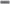 раскрытие у обучающихся потенциала личности через культурно-досуговые мероприятия;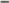 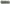 Воспитание и формирование у обучающихся здорового образа жизни;формирование	у	обучающихся	представления		о	вреде	курения, употребления алкоголя и наркотиков, потребности в здоровом образе жизни; разъяснение	обучающимся	об	административной	и	уголовной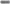 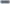 ответственности за нарушения Законодательства РФ.З ОРГАНИЗАЦИЯ ПРОФИЛАКТИЧЕСКОЙ РАБОТЫ ИЗАПРЕЩЕНИЯКУРЕНИЯ,УПОТРЕБЛЕНИЯАЛКОГОЛЬНЫХ,СЛАБОАЛКОГОЛЬНЫХ НАПИТКОВ, ПИВА, НАРКОТИЧЕСКИХСРЕДСТВИПСИХОТРОПНЫХВЕЩЕСТВ, ИХПРЕКУРСОРОВИАНАЛОГОВИДРУГИХОДУРМАНИВАЮЩИХВЕЩЕСТВ3.1.Организация работы в школе по профилактике и запрещению курения, употребления алкогольных, слабоалкогольных напитков , пива, наркотических средств и психотропных веществ ,их прекурсоров и аналогов и других одурманивающих веществ основана следующих мероприятиях:систематическое размещение материалов по пропаганде здорового образа жизни в стенных газетах, плакатах, стендах;подготовка методических рекомендаций для обучающихся по профилактике табакокурения среди несовершеннолетних;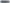 осуществление мониторинга распространенности курения среди обучающихся для планирования профилактических мероприятий;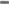 организация ежегодных акций, конкурсов, круглых столов, брифингов среди обучающихся;проведение родительских собраний в школе;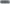 выпуск плакатов, памяток, листовок по пропаганде здорового образа жизни, о вреде табакокурения и его профилактике, противопожарнойбезопасности;проведение тематических классных часов.НАПРАВЛЕНИЕДЕЯТЕЛЬНОСТИШКОЛЫПОПРОФИЛАКТИКЕЗАПРЕЩЕНИЯКУРЕНРИЯ, УПОТРЕБЛЕНИЯАЛКОГОЛЬНЫХ,СЛАБОАЛКОГОЛЬНЫХ НАПИТКОВ, ПИВА, НАРКОТИЧЕСКИХСРЕДСТВИПСИХОТРОПНЫХВЕЩЕСТВ,ИХПРЕКУРСОРОВИАНАЛОГОВИДРУГИХОДУРМАНИВАЮЩИХВЕЩЕСТВОсновными направлениями деятельности школы являются:-профилактическая работа с обучающимися;Организация работы с обучающимися «группы риска»;выявление обучающихся, находящихся в трудной жизненной ситуации (классный руководитель,);-организация вне учебной деятельности;- составление плана профилактической работы с обучающимся на учебный год;- организация занятий с обучающимися по укреплению здоровья и привитию здорового образа жизни с привлечением специалистов;-организация работы по пресечению курения на территории школы; работа с классными руководителями по вопросу профилактики и запрещения курения, употребления алкогольных, слабоалкогольныхнапитков, пива, наркотических средств и психотропных веществ, их прекурсоров и аналогов и других одурманивающих веществ;сотрудничество с организациями и службами города,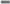 заинтересованными в решении проблем и профилактики асоциальных явлений в школьной среде.Рассмотренона заседании педагогического совета  МКОУ «Чаравалинская СОШ»Протокол №___ от _______20___г.Утвержденодиректором МКОУ  «Чаравалинская  СОШ»___________   Магомедова А.ВПриказ №____ от __________20____г.